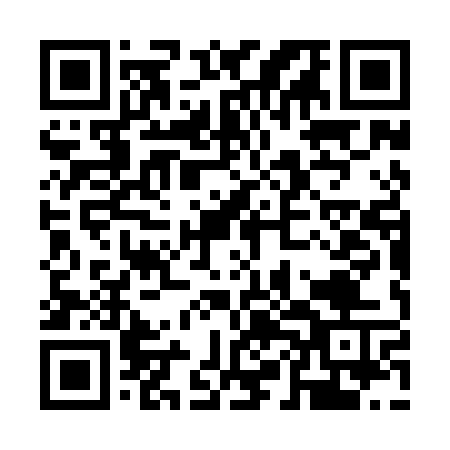 Prayer times for Majdan Lesniowski, PolandWed 1 May 2024 - Fri 31 May 2024High Latitude Method: Angle Based RulePrayer Calculation Method: Muslim World LeagueAsar Calculation Method: HanafiPrayer times provided by https://www.salahtimes.comDateDayFajrSunriseDhuhrAsrMaghribIsha1Wed2:334:5912:235:307:4810:042Thu2:294:5712:235:317:5010:073Fri2:264:5512:235:327:5110:104Sat2:224:5312:235:327:5310:135Sun2:194:5212:235:337:5410:166Mon2:154:5012:235:347:5610:197Tue2:114:4812:225:357:5810:228Wed2:084:4612:225:367:5910:259Thu2:084:4512:225:378:0110:2910Fri2:074:4312:225:388:0210:3011Sat2:064:4212:225:398:0410:3012Sun2:064:4012:225:408:0510:3113Mon2:054:3912:225:418:0710:3214Tue2:044:3712:225:428:0810:3215Wed2:044:3612:225:438:1010:3316Thu2:034:3412:225:438:1110:3417Fri2:034:3312:225:448:1310:3418Sat2:024:3112:225:458:1410:3519Sun2:024:3012:225:468:1510:3620Mon2:014:2912:225:478:1710:3621Tue2:014:2812:235:488:1810:3722Wed2:004:2612:235:488:1910:3723Thu2:004:2512:235:498:2110:3824Fri2:004:2412:235:508:2210:3925Sat1:594:2312:235:518:2310:3926Sun1:594:2212:235:518:2510:4027Mon1:584:2112:235:528:2610:4028Tue1:584:2012:235:538:2710:4129Wed1:584:1912:235:538:2810:4230Thu1:584:1812:245:548:2910:4231Fri1:574:1712:245:558:3010:43